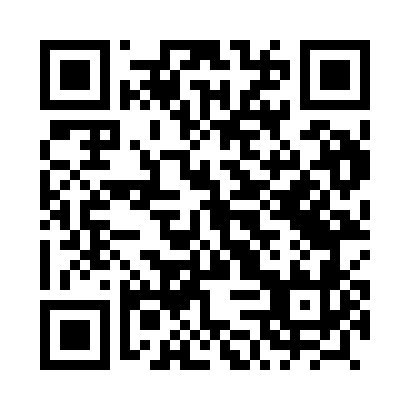 Prayer times for Skoraczewo, PolandWed 1 May 2024 - Fri 31 May 2024High Latitude Method: Angle Based RulePrayer Calculation Method: Muslim World LeagueAsar Calculation Method: HanafiPrayer times provided by https://www.salahtimes.comDateDayFajrSunriseDhuhrAsrMaghribIsha1Wed2:345:1512:475:568:1910:512Thu2:335:1312:465:578:2110:523Fri2:325:1112:465:588:2310:524Sat2:315:0912:465:598:2510:535Sun2:315:0712:466:008:2610:546Mon2:305:0512:466:018:2810:557Tue2:295:0312:466:028:3010:558Wed2:285:0112:466:038:3210:569Thu2:284:5912:466:048:3310:5710Fri2:274:5812:466:058:3510:5711Sat2:264:5612:466:068:3710:5812Sun2:254:5412:466:078:3810:5913Mon2:254:5212:466:088:4011:0014Tue2:244:5112:466:098:4211:0015Wed2:234:4912:466:108:4311:0116Thu2:234:4812:466:118:4511:0217Fri2:224:4612:466:128:4611:0218Sat2:224:4512:466:138:4811:0319Sun2:214:4312:466:148:5011:0420Mon2:204:4212:466:158:5111:0421Tue2:204:4012:466:168:5311:0522Wed2:194:3912:466:168:5411:0623Thu2:194:3812:466:178:5611:0624Fri2:194:3612:466:188:5711:0725Sat2:184:3512:466:198:5811:0826Sun2:184:3412:476:209:0011:0827Mon2:174:3312:476:209:0111:0928Tue2:174:3212:476:219:0211:1029Wed2:174:3112:476:229:0411:1030Thu2:164:3012:476:239:0511:1131Fri2:164:2912:476:239:0611:12